РЕПУБЛИКА СРБИЈА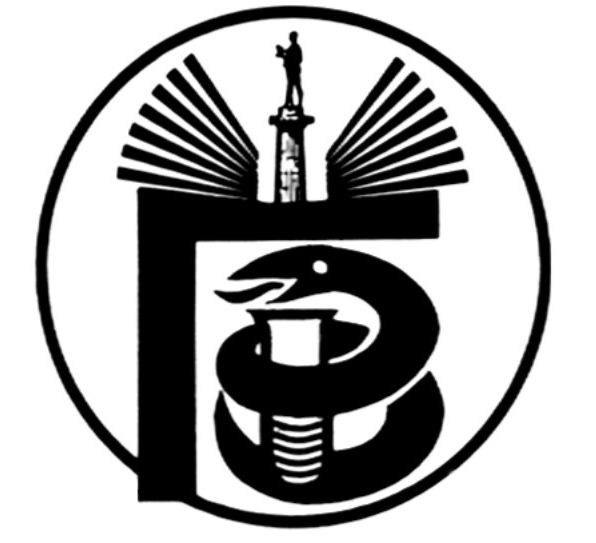 ГРАДСКИ ЗАВОД ЗА ЈАВНО ЗДРАВЉЕ, БЕОГРАД11000 БЕОГРАД, Булевар деспота Стефана 54-аЦентрала: 20 78 600   е-mail: info@zdravlje.org.rs    www.zdravlje.org.rsДиректор – тел: 32 33 976, факс: 32 27 828 email: direktor@zdravlje.org.rsСлужба за правне послове                                            Тел:  20 78 631        Факс:  32 27 828       e-mail: dusica.jovanovic@zdravlje.org.rsЖиро рачун: 840 – 627667 – 91ПИБ 100044907 Матични број 07041152Појашњење конкурсне документације ЈН БР. ВНР 09-I-1/15         У поступку јавне набавке - УСЛУГЕ ПОДУГОВОРЕНИХ/ УГОВОРЕНИХ ИСПИТИВАЊА ВАН ОБЛАСТИ АКРЕДИТАЦИЈЕ ЛАБОРАТОРИЈЕ, ЈН БР. ВНУ 15-II-26/15,  сагласно члану 63. став 2. Закона о јавним набавкама, (,,Службени гласник РС“, бр. 124/12, у даљем тексту: Закон), пристигло је питање којим се од Комисије за јавну набавку захтева појашњење конкурсне документације за  предметну јавну набавку.Питање:  Поштовани, У конкурсној документацији за ЈН БР. ВНУ 15-II-26/15 на страни 27 у Обрасцу понуде под: 7. МОДЕЛ УГОВОРА (за партију 1) у Члану 2. навели сте: „Укупна вредност услуге из члана 1. овог уговора износи 2.200.000,00 динара без ПДВ-а, односно 2.640.000,00 (словима: двамилионашесточетрдесетхиљада) динара са ПДВ-ом, а по јединачним ценама из Понуде. Цена укључује све ставке из Понуде, као и зависне и пратеће трошкове. Количине приказане у Понуди су оквирне, а стваран број ће бити реализован према потребама Корисника услуге, а највише до износа укупне уговорене вредности.Цена су фиксне и не могу се мењати за све време важења овог уговора.“С обзиром да наша укупна понуђена цена за орјентациони број узорака износи мање од 2.200.000,00 динара без ПДВ-а, а на услуге нашег Института се не плаћа ПДВ, да ли је то требало да прикажемо и у уговору?  Напомињемо да нигде у моделу уговора није остављено место да се упише јединична цена услуга на коју се односи последња реченица овог члана, (као ни место за укупно понуђену цену за орјентациони број узорака).?Одговор: У одељку 3 Конкурсне документације, за обе партије стоји напомена: „количине приказане у табели су оквирне и служе за оцену понуда, а стваран број ће бити реализован према потребама Наручиоца у току трајања уговора, а највише до износа укупне уговорене вредности.“ Такође, у одељку 5, тачка 8, испод подтачке 3), стоји:„Уговори ће бити закључени на укупне износе: Партија 1: 2.200.000,00 динара без пдв-аПартија 2: 8.000.000,00 динара без пдв-а.“Сагласно наведеном, у моделима уговора већ је наведен износ на који се уговор закључује без обзира на то колики су износи понуђених цена понуђача, те не постоји потреба да понуђачи сами наводе своје понуђене цене у њима. Укупне понуђене цене служе само за оцену понуда, односно доношење одлуке о додели уговора, а Наручилац ће исплаћивати пружаоца услуге, према његовим понуђеним јединичним ценама, највише до утрошка укупне уговорене вредности (односно, процењене вредности јавне набавке, на чији се износ уговор свакако закључује).У члану 3. Модела уговора, наведено је:„Предмет овог уговора је пружање услуге припреме и испитивање степена радиоактивности узорака воде – испитивање садржаја радионуклеида и издавање извештаја о испитивању са оценом о исправности, (у даљем тексту: Услуга) у свему према Понуди и спецификацији из Конкурсне документације која је саставни део Уговора.“Узимајући у обзир наведено, образац понуде у којем већ стоји оквирни број услуга, а у којем понуђачи уписују своје јединичне услуга, јесте саставни део уговора, те ће сви неопходни подаци бити истакнути у уговору.				                       КОМИСИЈА ЗА ЈАВНУ НАБАВКУ ВНУ 15-II-26/15